RAKAI DISTRICT LOCAL GOVERNMENT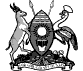                THE REPUBLIC OF UGANDA			BID NOTICE No. 2 of 2022/2023INVITATION TO BIDRakai District has received funds and intends to apply the funds towards the cost of;Supply and delivery of 02 motor cycles to Production department.Construction of a Science laboratory block at Kifamba Comprehensive S.SRenovation of Planning  Department building – phase 1Construction of a maternity ward & staff quarters at Kimuli H.C.III – Phase IIConstruction of an Out Patient Department (OPD) at Kibaale H.C.II – Phase IIConstruction of a 3 classroom block at Lwanga p/sConstruction of a 2 classroom block at Kibinda p/sConstruction of 5 stance lined pit latrines below:Lot 1 – Pit latrines at Kyalugaba, Kibuuka & Kiganda primary schoolsLot 2 – Pit latrines at Kamukalo p/s & Kyempewo landing siteLot 3 - Pit latrines at Kiziba & Mweruka primary schoolsLot 4 - Pit latrines at Kimuli H.C.III & Kasankala primary schoolLot 5 - Pit latrines at Lwensambya & Kiswere primary schoolsLot 6 - Pit latrine at Dyango primary schoolLot 7 - Pit latrine at Kasozi primary school & construction of Juvenile retention center phase IILot 8 - Pit latrine at Kabingo Up Hill primary schoolLot 9 - Pit latrine at Nyanja primary schoolConstruction of communal Ferro cement tanks below:Lot 1 –Ferro cement tanks in Lwamaggwa (06) & Kibanda (02) sub counties.Lot 2 –Ferro cement tanks in Byakabanda (06) Sub County.Lot 3 –Ferro cement tanks in Dwaniro (06) Sub County.Lot 4 –Ferro cement tanks in Kagamba (04) Sub County.Lot 5 –Ferro cement tanks in Kiziba (05) Sub County.Lot 6 –Ferro cement tanks in Lwanda (03), Kifamba (02), Kyalulangira (01) & Kibanda (01) sub counties.Rakai District Local Government now invites sealed bids from suitably qualified bidders to bid for the above works. TENDER CONDITIONS:Bidding will be conducted in accordance with Open National Bidding procedures contained in the PPDA Act (2003).Detailed Bidding documents shall be obtained from the Procurement and Disposal Unit, Rakai District, upon payment of a non-refundable fee of UGX.100, 000 to the district account in the names RDLG GENERAL FUND, Ac. 0140013378501 in Stanbic bank.  Sealed bids (3 copies in 1 envelope) clearly marked “Bid for ….” must be physically delivered to Rakai District Headquarters and registered in the office of the Procurement and Disposal Unit on or before 29th November  2022 at 12:00pm. Thereafter followed by bid opening in Procurement and Disposal Unit in the presence of bidders or their representatives who may choose to attend.Rakai District contracts committee reserves the right to accept or reject any bid. More details can be got from the district website: www.rakai.go.ug.The planned procurement schedule is as follows:CHIEF ADMINISTRATIVE OFFICER / RAKAIActivityDateIssue of request for proposals9th November  2022Closing and Opening of proposals29th November 2022Evaluation processWithin 10 (ten) days of bid closing dateDisplay of best evaluated bidder noticeWithin 5(five) days of  contracts committee approval of evaluation reportContract award and signatureAfter expiry of the best evaluated bidder notice 